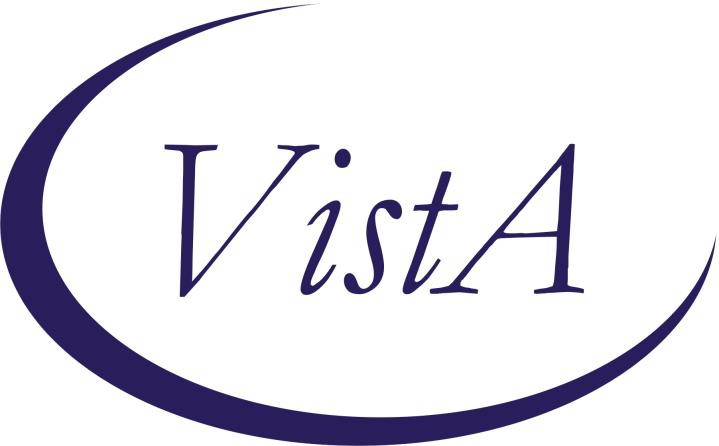 VA-COVID-19 CPRS STATUS VERSION 5Clinical Reminders  Install GuideAugust 2020Product Development Office of Information Technology Department of Veterans AffairsTable of ContentsIntroductionThis update will update the CPRS BANNER to Version 5. To keep from having to remap your Lab and Orderable Item terms, we will ask you to do an INSTALL SELECTED for items 10,22 and 25. Detailed information provided below in installation section.This reminder content contains 1 Reminder Exchange entry:VA-COVID-19 CPRS STATUS VERSION 5The exchange file contains the following components: HEALTH FACTORSVA-COVID-19VA-COVID-19 NO LONGER SUSPECTEDVA-COVID-19 INCORRECT PRIOR POSITIVE PCR VA-COVID-19 RESOLVEDVA-COVID-19 SUSPECTEDVA-COVID-19 OUTSIDE PCR SPEC COLLECTED VA-COVID-19 PCR LAB OUTSIDE NEGATIVE VA-COVID-19 PCR LAB OUTSIDE POSITIVEREMINDER COMPUTED FINDINGSVA-DATE OF DEATHREMINDER TAXONOMYVA-COVID-19 SNOMED CODESREMINDER TERMVA-COVID-19 PROB LIST DX VA-COVID-19 PCR LAB ORDERS VA-COVID-19 CLINICAL INFOVA-COVID-19 OUTSIDE RESULTS VA-COVID-19 PRESUMEDVA-COVID-19 ANTIBODY LAB TEST VA-COVID-19 PCR/AG LAB RESULTS VA-COVID-19 NO LONGER PRESUMEDVA-COVID-19 INCORRECT PRIOR POSITIVE PCR RESULT VA-COVID-19 PCR LAB RESULTS POSITIVEVA-COVID-19 OUTSIDE PCR LAB POSITIVEVA-COVID-19 OUTSIDE PCR SPECIMEN COLLECTED VA-COVID-19 RECOVEREDVA-COVID-19 OUTSIDE PCR LAB NEGATIVE VA-COVID-19 PCR LAB RESULTS NEGATIVEREMINDER DEFINITIONVA-COVID-19 CPRS STATUSPre-installYou may want to save a printout of your reminder terms which contain your COVID-19 lab tests and COVID-19 Orderable items in case these are accidentally overwritten.The terms you may want to save are:VA-COVID-19 ANTIBODY LAB TEST – only for COVID antibody Lab Tests VA-COVID-19 PCR LAB ORDERS – only for PCR Orderable itemsVA-COVID-19 PCR LAB RESULTS  NEGATIVE – only for    PCR    Lab    Tests     VA-COVID-19     PCR LAB   RESULTS   POSITIVE   –   only   for   PCR Lab TestsVA-COVID-19    PCR/AG    LAB    RESULTS    –    only    for    PCR    Lab testsInstall DetailsThis update is being distributed as a web host file. The address for the host file is:REDACTEDThe file will be installed using Reminder Exchange, programmer access is not required.Installation:=============This update can be loaded with users on the system. Installation will take less than 10 minutesInstall ExampleTo Load the Web Host File. Navigate to Reminder exchange in Vista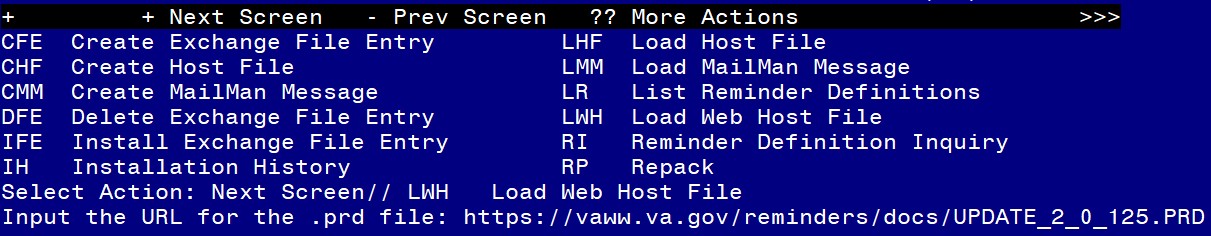 At the Select Action: prompt, enter LWH for Load Web Host FileAt the Input the url for the .prd file: prompt, type the following web address: https://vaww.va.gov/reminders/docs/COVID_VERSION_5.PRD You should see a message at the top of your screen that the file loaded successfully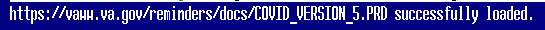 Search and locate an entry titled VA-COVID-19 CPRS STATUS VERSION 5 in reminder exchange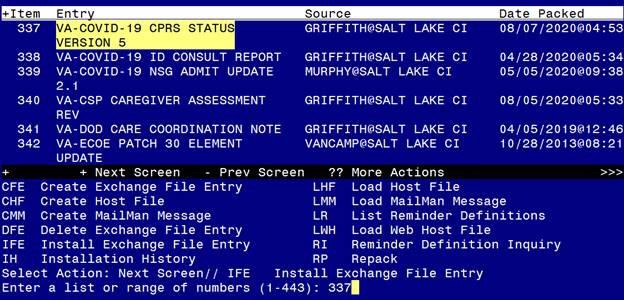 At the Select Action prompt, enter IFE for Install Exchange File EntryEnter the number that corresponds with your entry titled VA-COVID-19 CPRS STATUS VERSION 5 (in this example it is entry 337, it will vary by site). Ensure the date of the exchange file is 08/07/2020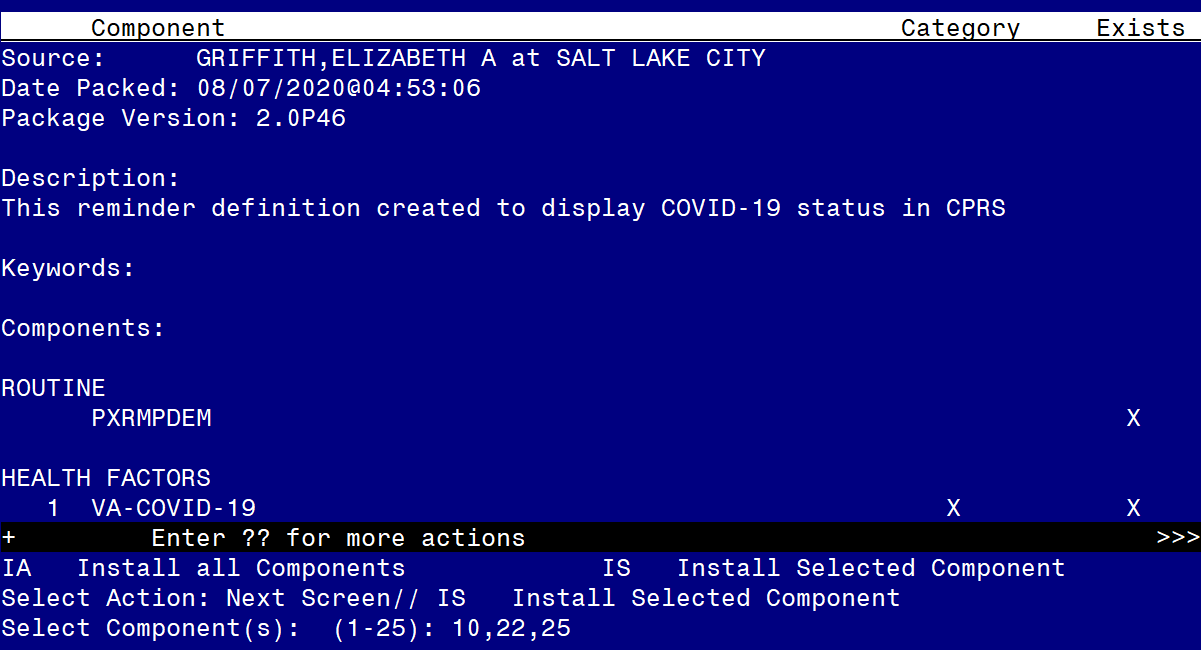 At the Select Action prompt, type IS for Install Selected Components. Choose items 10, 22 and 25 to install and hit enter.You will INSTALL all NEW components. When prompted for an action on the Reminder Definition, user OVERWRITE actionREMINDER TERM entry VA-COVID-19 PROB LIST DX is NEW,what do you want to do?Select one of the following:C	Create    a    new    entry    by    copying to a    new   name   I	InstallQ	Quit the installS	Skip,    do    not    install  this entry  Enter  response:  I// nstallREMINDER    TERM    entry    named    VA-COVID-19    RECOVERED already exists but the packed component is different, what do you want to do?Select one of the following:C	Create   a   new   entry    by   copying to a    new   name   M	Merge findingsO	Overwrite the current entryU	UpdateQ	Quit the installS	Skip,    do    not    install  this entry Enter response: O// verwrite the current entryAre you sure you want to overwrite? N// YESREMINDER DEFINITION entry named VA-COVID-19 CPRS STATUS already exists  but  the  packed component    is    different,    what    do    you    want to do?Select one of the following:C	Create    a    new    entry    by    copying to a    new   name   O	Overwrite   the    current entryU	UpdateQ	Quit the installS	Skip,    do    not    install  this entry Enter response: O// verwrite the current entryAre you sure you want to overwrite? N// YYou may then Quit the InstallREDACTED